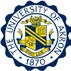 Summer Semester | May 21, 2018 through August 19, 2018 Undergraduate Students | 13 weeks | 17.5 hours Graduate Foundation Students | 13 weeks | 15.5 hoursMay 2018Week of May 21	Summer Semester classes beginField begins for Graduate students Field begins Undergraduate StudentsField Seminar Course begin for Undergraduate Students Field Experience Seminar I – First Semester Field StudentsWeek of the 28	Field Faculty Liaison Assignments Posted| DistributedMonday, 28	Memorial Day-University Holiday	No Classes| UA ClosedNo Field PermittedJune 2018Week of June 11	Foundation Students	Student Integrative ElectronicLearning Contracts DueWeek of June 25	Undergraduate Students	Student Integrative ElectronicLearning Contracts DueJuly 2018Wednesday, 4	Independence Day -University Holiday	No Classes |UA ClosedNo Field Permitted11.9.17August 2018Week of 6	All Students - Student Field Evaluations & Time|Task Logs dueelectronicallyWeek of 13	All Students - Final Instructional WeekFinal Week of Field EducationFinal Time/Task Logs due electronicallyAll ‘Other’* Evaluation electronically completed via web-based forms [go to https://www.uakron.edu/socialwork/field-  education/basw-info-forms.dot]Coming soon!	Summer CommencementTues, 21	Final student grades dueMonday, 27Fall 2018 Semester classes & Field begins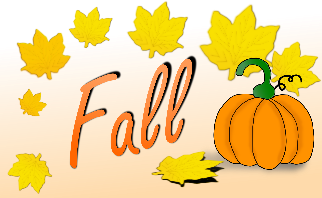 *Other evaluations include: evaluation of field coordinator, field point person, faculty liaison, field placement-on social work website- field education section to:  https://www.uakron.edu/socialwork/field-education/basw-info-forms.dotOffice of the University Registrar – Check DARS, Commencement Information; Apply for Graduation	http://www.uakron.edu/registrar/graduation/Graduation Home page - http://www.uakron.edu/graduation/Stay informed – Frequently check the Social Work Web-site: www.uakron.edu/socialwork/Make a difference – UA School of Social Work Social Work Student League (SSWL)  http://www.uakron.edu/socialwork/student-organizations/Get involved – National Association of Social Workers (NASW) - Ohio Chapter:http://naswoh.org/                       Constant kindness can accomplish much. As the sun makes ice melt, kindness causes
                            misunderstanding, mistrust and hostility to evaporate. – Albert Schweitzer11.9.17